Elk River Fire Department Building Committee 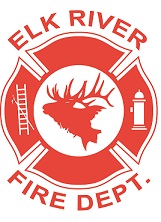 Meeting MinutesWednesday, November 20, 201911:00 a.m. – 11:30 a.m.Attendance – Wayne Wilson, Tom Tillson, Tena Williams, Kami Nibler, Mayor Dave Brown, Christina Bartlett-Secretary, Jeff – Bulldog Construction phoned inCall to order – Tena Williams called the meeting to order at 11:00 a.m.Pledge of Allegiance – was said.Visitors/Guests – none.New Business4.  Repairs to the building – Jeff said that Bulldog will do the repairs for free that are in pictures 1, 2, 3, and 4.  The cost of repairing the bay door in picture 5 will be $700.  Kami Nibler made a motion to have Bulldog do the repairs to the bay door for $700.  Wayne Wilson 2nd.  Roll call vote: Tena Williams – aye, Wayne Wilson – aye, Dave Brown – aye, Kami Nibler – aye, Tom Tillson – aye.  Motion Carried.5.  Gravel update – Tom Tillson said that he is still trying to connect with Wayne Lynn at Potlatch Deltic.6.  Grant update – Tena reported that she is meeting with Chris St. Germaine today to work on a Federal Grant for $25,000.00 that is due January 1, 2019.  She also reported that the Fire Department had received a grant from the Lewis-Clark Foundation that has to be used to purchase a generator and hoses.Other notes:  Kami said that Paul Arthur has expressed putting a bid in for the concrete work when the Committee is ready for that stage.  The building will be made more secure by locking it and putting plastic along the floor openings.Adjourned at 11:30 a.m.Minutes submitted by Christina Bartlett, City Clerk/Treasurer